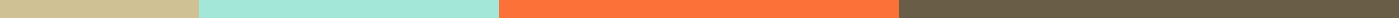 Small Business ProfileBusiness Profile: GreenLeaf BotanicalsHistoryGreenLeaf Botanicals was founded in 2018 in the heart of Portland, Oregon, by environmental scientist Emma Thompson and entrepreneur Lucas Green. Born from a shared passion for sustainability and natural wellness, GreenLeaf Botanicals began as a small boutique offering a curated selection of organic skincare products. With a commitment to eco-friendly practices and the highest quality ingredients, the company quickly garnered a loyal customer base.Products/ServicesGreenLeaf Botanicals specializes in a wide range of organic skincare products, including:Organic Face Creams: Formulated for various skin types using only natural ingredients.Essential Oil Blends: Specially crafted for therapeutic and aromatic benefits.Eco-Friendly Packaging Solutions: Innovative, biodegradable packaging to minimize environmental impact.Target MarketOur primary target market includes environmentally conscious consumers of all ages who value sustainability, natural ingredients, and eco-friendly packaging. We cater to individuals looking for effective, natural skincare solutions that align with a green lifestyle.Unique Selling PointsSustainability Commitment: All our products are made with organic, sustainably sourced ingredients, and packaged in eco-friendly materials.Custom Blends: We offer personalized skincare consultations to create custom product blends tailored to individual needs.Community Engagement: A portion of every sale is donated to local environmental initiatives to support sustainability efforts in our community.Future GoalsExpansion of Product Line: We aim to broaden our product range to include organic haircare and makeup, providing a comprehensive suite of natural beauty solutions.Retail Partnerships: Establish partnerships with eco-conscious retailers to make our products more accessible to a wider audience.Sustainability Initiatives: Launch a recycling program for used product containers, further reinforcing our commitment to environmental responsibility.ConclusionGreenLeaf Botanicals has rapidly evolved from a small startup to a beloved brand within the organic skincare market. Our dedication to quality, sustainability, and customer satisfaction continues to drive our success. As we look to the future, GreenLeaf Botanicals is committed to expanding its reach, innovating its product line, and making a positive impact on the planet and our community.